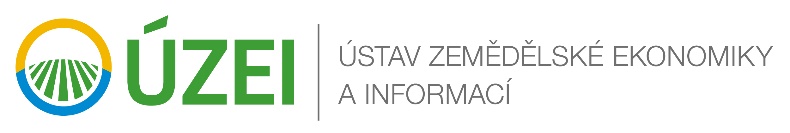 KRYCÍ LIST NABÍDKYKRYCÍ LIST NABÍDKYVEŘEJNÁ ZAKÁZKAVEŘEJNÁ ZAKÁZKAElektronické informační zdroje – část 1/část 2/část 315/2018 -1013Elektronické informační zdroje – část 1/část 2/část 315/2018 -1013Základní identifikační údajeZákladní identifikační údajeZadavatelZadavatelNázevÚstav zemědělské ekonomiky a informacíSídloMánesova 1453/75, 120 00 Praha 2IČO00027251Osoba oprávněná jednat za zadavateleIng. Štěpán Kala, MBA, Ph.D., ředitelÚčastníkÚčastníkJméno a příjmení / název / obchodní firmaSídlo / místo podnikání nebo trvalého pobytuPrávní formaTel. / FaxE-mailIČO / DIČOsoba oprávněná jednat za účastníkaKontaktní osoba, její telefon a e-mail